Harvey High School IMPROVEMENT PLAN French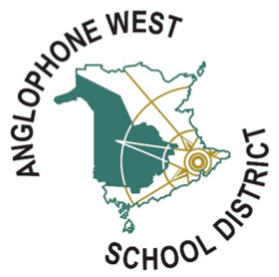 2019-2020Data Snapshot Summary: Goal: To enrich and promote bilingualism within the classroom and school setting.Indicators of Success: Students will be aware of opportunities to use their second language skills.  STRATEGIES/ACTIONSIMPLEMENTATION PLANIMPLEMENTATION PLANMONITORING PLANMONITORING PLANMONITORING PLANMONITORING UPDATESMONITORING UPDATESStrategy/ActionResponsibilityTimeframeEvidenceAccountabilityFrequencyImpactNext Steps(List the strategies and actions for realizing this goal, each in a new row.)(Who is implementing this strategy/action?)(In what timeframe/date range will implementation occur?)(What evidence will be examined?)(Who is examining the evidence?)(At what frequency will the evidence be examined?)(What has been the impact of this strategy/action toward achievement of the goal?)FSL teachers will apply for a grant to enrich and promote bilingualism at HHS.Grant approvedFSL teachers will discuss together and Tina will submit the application.TinaPrior to Oct. 25 and must be sent to Janice GagnonSubmitted 10/11/19 and approval receivedApproval of grantGrant funds receivedFSL Teachers embedded continue refine or revise abandon  not yet implementedCalithumpians to be invited to perform a bilingual piece to all students and hold a workshop for 12 FI Theatre Arts ClassTina to arrange and David to greet the crew when they arrive.Nov. 27th Performance and workshop held.  12 FI Theatre Arts class provided their reflections on the workshop.FSL PLC groupStudent reflections received but need to be shared with French PLC embedded continue refine or revise abandon  not yet implementedPresentations by the Office of the Commissioner of Official Languages of CanadaTina to arrange for Grades 7 and 8 FI studentsMarch 19th in the morning for 7 & 8 FIFeedback from students embedded continue refine or revise abandon  not yet implementedFSL teachers will incorporate “News in Slow French” into their lessons.  4 Licenses to be purchased.FSL teachers to use this resource.  Andrea will look after placing the order online.Order placed by AndreaNovember/DecemberNovember 14, 2019Grade 11/12 FILA Class using News in Slow French as Oral Comprehension practice and to start discussions of current events (OPI prep). First activity shows high degree of understanding of “Advanced” audio.David FILA 11/12Weekly activity embedded continue refine or revise abandon  not yet implemented